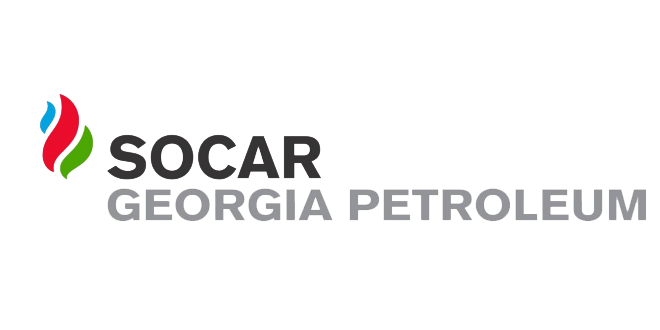 ელექტრონული ტენდერის განაცხადი№1ტენდერის აღწერილობა6 ქუჩაზე, მოსახლეობის ნუმერაციის/აბრების შესყიდვა2კონკრეტული დავალება ზომები: სიმაღლე 300 მმ / სიგანე 400 მმმასალა: თუნუქი, ოთხი ნახვრეტით, ორმხრივად თერმულად შეღებილი, უვ ბეჭდვასამაგრები (სარკის დეკორატიული დამჭერები 4 ცალი)3მოთხოვნები პრეტენდენტების მიმართ4გადახდის პირობები მიღება-ჩაბარების აქტის საფუძველზე5ტენდერის ვადები 10 კალენდარული დღე6ხელშეკრულების ვადები 25 დღე7საგარანტიო პირობები 8საკონტაქტო პირიცირა რუხაძე -  555 330 6469სხვა